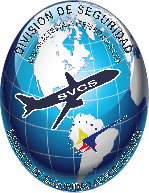 Se autoriza a. ________________________ titular de la Cedula de Identidad N°______________con  el pase de conductor N°______________  para realizar el traslado de la aeronave matricula: ____________ modelo: ______________ubicada en: ______________hacia ____________, en el vehículo ______________con permiso vehicular N° ____________.De acuerdo a lo estipulado en el Artículo 40 del Reglamento Interno del Aeropuerto Caracas: No está permitido el tránsito de vehículos y motos en las áreas de seguridad restringidas sin el debido Pase de Vehículo otorgado por la autoridad del aeropuerto o con deficiencias en las luces y evidentes signos de deterioro, en las zonas de hangares y las calles de rodaje.Se autoriza a. ________________________ titular de la Cedula de Identidad N°______________con  el pase de conductor N°______________  para realizar el traslado de la aeronave matricula: ____________ modelo: ______________ubicada en: ______________hacia ____________, en el vehículo ______________con permiso vehicular N° ____________.De acuerdo a lo estipulado en el Artículo 40 del Reglamento Interno del Aeropuerto Caracas: No está permitido el tránsito de vehículos y motos en las áreas de seguridad restringidas sin el debido Pase de Vehículo otorgado por la autoridad del aeropuerto o con deficiencias en las luces y evidentes signos de deterioro, en las zonas de hangares y las calles de rodaje.